Fiche de suivi Hors Classe 2021 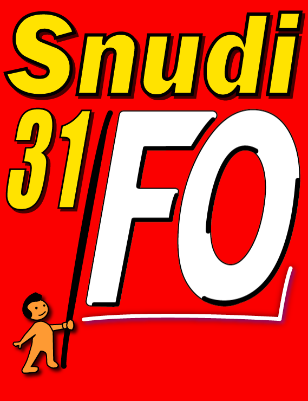 A renvoyer par mail à snudi.fo31@gmail.comNOM :							PRENOM : Nom de jeune fille : 					Date de naissance :Fonction :						Etablissement : Adresse personnelle : Téléphone :						Email :VOTRE SITUATION :Je suis promouvable à la Hors Classe au 1er septembre 2021 si je détiens au moins 2 années d’ancienneté au 31/08/2021 dans le 9ème échelon de la classe normale.Echelon actuel : Depuis le : Date et note de la dernière inspection :AGS (Ancienneté Générale de Service) au 1er septembre 2021 :AGS dans le corps des PE au 1er septembre 2021 :Nombre d’années dans le corps des instituteurs : Date de départ en retraite possible (si vous l’envisagez prochainement) :APPRECIATION : Appréciation rendue à l’issue du RDV de carrière (indiquer l’année) :Pas d’appréciation (indiquez le motif) :Les informations recueillies sont destinées au fichier syndical. Conformément aux dispositions du RGPD et de la loi nº 78-17 du 6 janvier 1978, vous disposez d’un droit d’accès, d’interrogation, de portabilité et de rectification des données vous concernant. 
Pour toute question concernant vos données, leur usage, l’exercice de vos droits, veuillez contacter le snudi.fo31@gmail.com.  